Publicado en Madrid el 29/10/2020 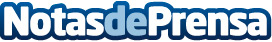 Atos nº1  de EMEA en Servicios Gestionados e Infraestructura de la Nube en Atención Sanitaria por GartnerAtos, líder mundial en transformación digital, anuncia que ha sido clasificado como el tercer jugador global, por segundo año consecutivo, y el primer jugador de EMEA, por tercer año consecutivo, en Servicios Gestionados y Servicios de Infraestructura en cloud en el sector de la Salud. en términos de ingresos de 2019, según el último informe de GartnerDatos de contacto:Paula Espadas620 059 329Nota de prensa publicada en: https://www.notasdeprensa.es/atos-n-1-de-emea-en-servicios-gestionados-e Categorias: Programación E-Commerce Software Digital http://www.notasdeprensa.es